VRSTE RAČUNALAPostoji nekoliko podjela.1. Podjela prema prenosivosti:STOLNA – moraju biti priključena na struju pa su zato smještena na jednom mjestu.Nabroji koje sve uređaje vidiš na slici i označi brojevima na slici:1._________________ 		4._________________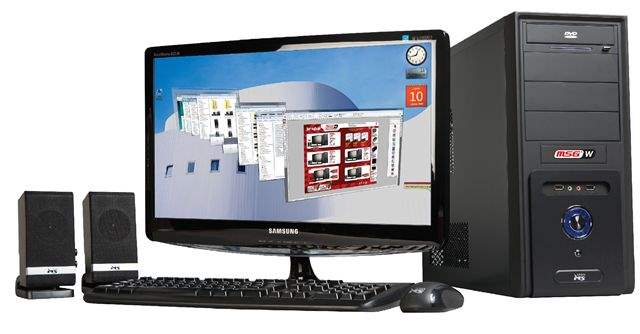 2._________________		5._________________3._________________PRIJENOSNA RAČUNALA -  lagana su pa ih možemo nositiImaju bateriju pa zato ne trebaju biti stalno uključena u struju.To su (napiši nazive uređaja sa slike)a) __________________					b) ______________________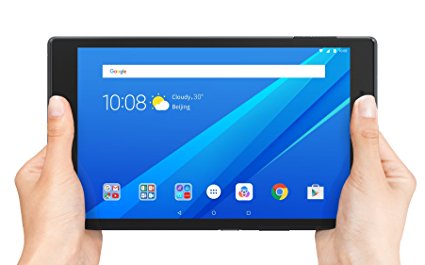 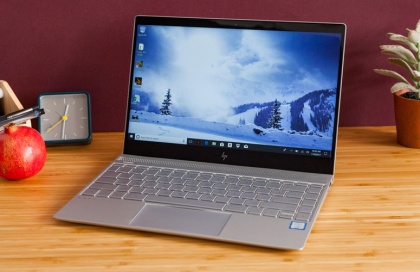 Imaš li kod kuće laptop ili tablet? Ako imaš za što ga koristiš? Ako nemaš napiši kako bi ga koristio(la).______________________________________________________________________________________________________________________________________________RUČNA RAČUNALA – malih su dimenzija pa ih možemo držati u ruciTo su:1. dlanovnici – koje koristimo kao adresare i rokovnike 2. pametni telefoni - mobiteliPoveži crtom sliku s vrstom ručnog računala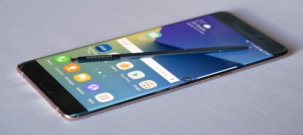 DLANOVNIKPAMETNI TELEFON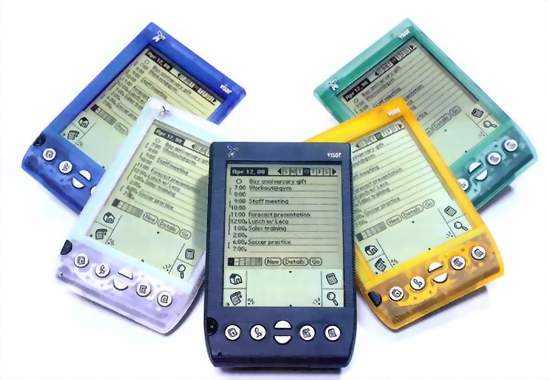 Obzirom na to zašto ih koristimo računala mogu biti:(nadopuni gdje se nalaze ta računala)1. specijalne namjene - _________________________________________________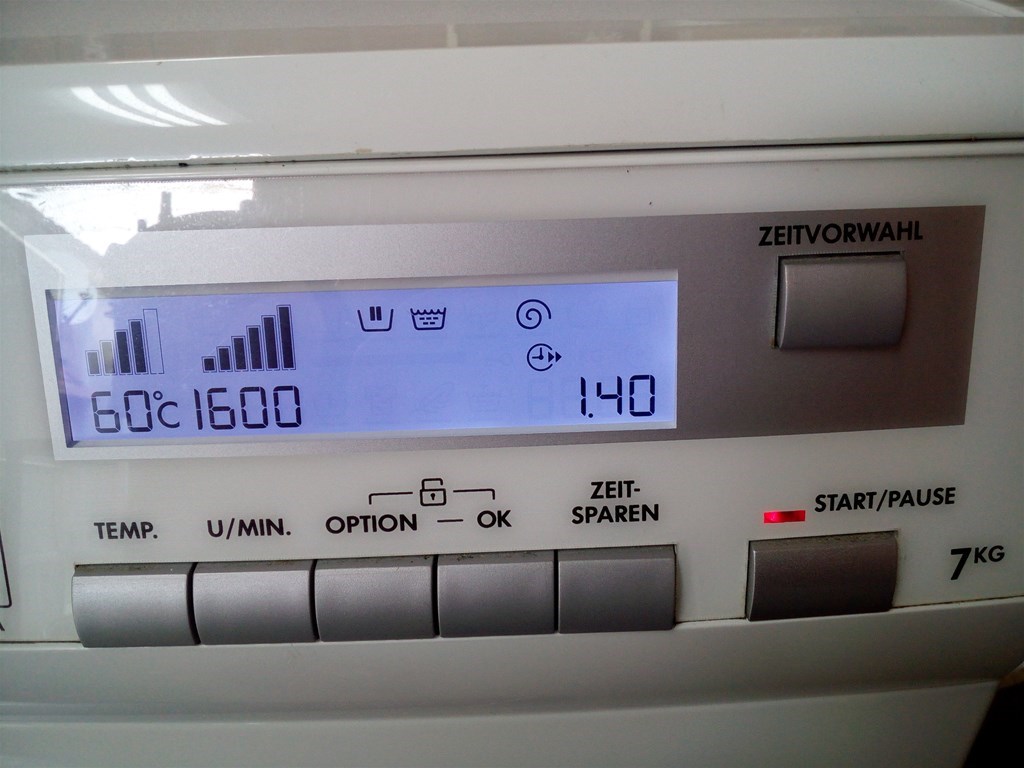 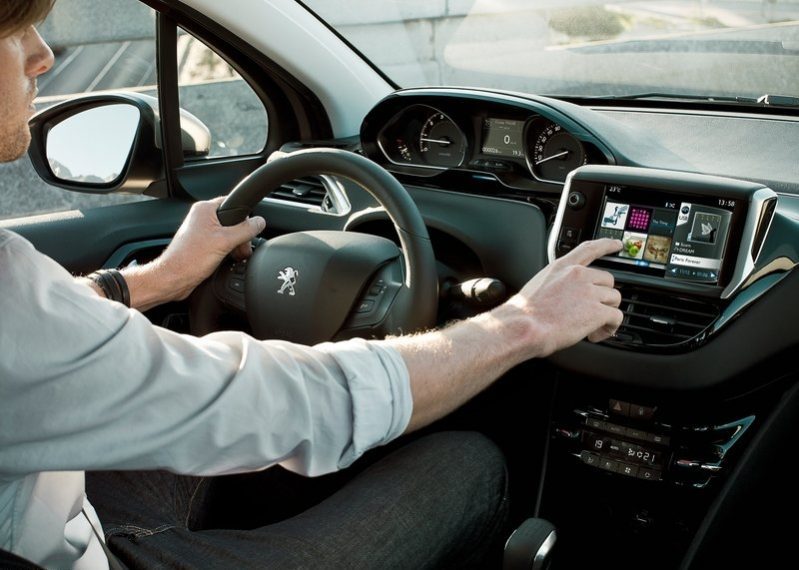 2. opće namjene - ________________________________________________________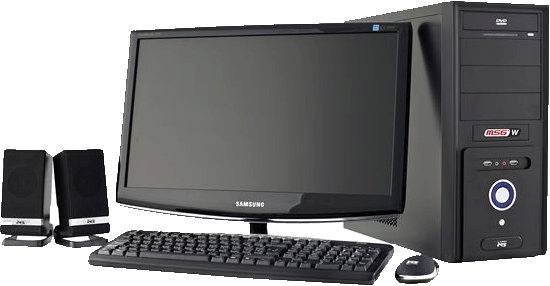 Zadatak:Napiši koja računala ti imaš kod kuće i ako znaš njihov naziv.